幼保連携型認定こども園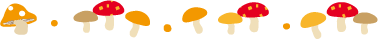 植草学園大学附属弁天こども園植草弁天こども園では、子育て中の地域の方々とコミュニティの場を作り、親子で楽しんでいただく子育ての支援活動を年８回行っています。日時　：令和５年１１月２４日（金）10：00～11：00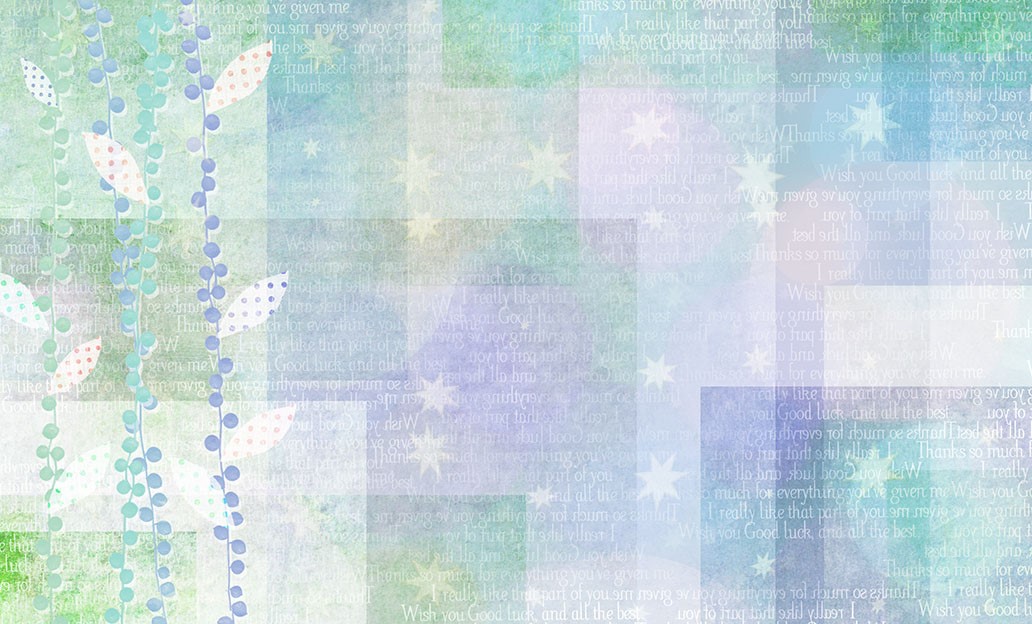 場所　：植草学園大学附属弁天こども園　こいっく　べん対象　：０歳～3歳　親子１０組内容  ：同じ歳くらいの子をもつ保護者と交流をしながら、食事や栄養について、栄養士のお話を聞いてみませんか？　　　質問等がある方も、気軽にご相談ください持ち物：水分補給できる麦茶など　　　　　	【申し込み方法】　　　　　　11月17日（金）までに園へ直接電話でお申し込みください。　　　　　　定員になり次第締め切らせていただきます。　　　　　　千葉市中央区弁天2－7－1　植草学園大学附属弁天こども園　　　　　　TEL　043（290）1789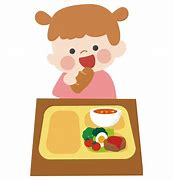 